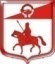 СОВЕТ ДЕПУТАТОВмуниципального образования Старопольское сельское поселениеСланцевского муниципального района Ленинградской области(6 заседание четвертого созыва)Р Е Ш Е Н И Е18.12. 2019                                                                                                  № 39-сдОб утверждении Положения о порядке присутствия граждан (физических лиц), в том числе представителей организаций (юридических лиц), общественных объединений, государственных органов и органов местного  самоуправления, на заседаниях совета депутатов муниципального образования Старопольское сельское поселение Сланцевского муниципального района Ленинградской области        Руководствуясь  ст.8.  п.7   ч.10  ст.35, ст.68 Федерального закона от 06.10.2003 №131-ФЗ «Об общих принципах организации местного самоуправления в Российской Федерации», статьей 15 Федерального закона от 09.02.2009 № 8-ФЗ «Об обеспечении доступа к информации о деятельности государственных органов и органов местного самоуправления», уставом муниципального образования Старопольское сельское поселение Сланцевского муниципального  района Ленинградской области совет депутатов муниципального образования Старопольское сельское поселение Сланцевского муниципального района Ленинградской области (далее – совет депутатов) РЕШИЛ:Утвердить Положение о порядке присутствия граждан (физических лиц), в том числе представителей организаций (юридических лиц), общественных объединений, государственных органов и органов местного самоуправления, на заседаниях совета депутатов муниципального образования Старопольское сельское поселение Сланцевского муниципального  района Ленинградской области.Настоящее решение подлежит официальному опубликованию в приложении к газете «Знамя труда» и вступает в силу  после его официального опубликования.Глава муниципального образования                                                  А.С.ЖукУтвержденорешение Совета депутатов                от 18.12.2019 г. № 39-сдПОЛОЖЕНИЕО ПОРЯДКЕ ПРИСУТСТВИЯ ГРАЖДАН (ФИЗИЧЕСКИХ ЛИЦ),В ТОМ ЧИСЛЕ ПРЕДСТАВИТЕЛЕЙ ОРГАНИЗАЦИИ (ЮРИДИЧЕСКИХ ЛИЦ), ОБЩЕСТВЕННЫХ ОБЪЕДИНЕНИЙ, ГОСУДАРСТВЕННЫХ ОРГАНОВ И ОРГАНОВ МЕСТНОГО САМОУПРАВЛЕНИЯ, НА ЗАСЕДАНИЯХ СОВЕТА ДЕПУТАТОВ МУНИЦИПАЛЬНОГО ОБРАЗОВАНИЯ СТАРОПОЛЬСКОЕ СЕЛЬСКОЕ ПОСЕЛЕНИЕ СЛАНЦЕВСКОГО МУНИЦИПАЛЬНОГО РАЙОНА ЛЕНИНГРАДСКОЙ ОБЛАСТИ.Глава 1. Общие положения1. Настоящее Положение устанавливает требования к организации присутствие граждан (физических лиц), в том числе представителей организаций (юридических лиц), общественных объединений, государственных органов местного самоуправления (далее – также заинтересованные лица) на заседаниях Совета депутатов, а также права и обязанности указанных лиц.2. Настоящее Положение не распространяет свое действие на случаи присутствия на заседаниях Совета депутатов (далее – также заседание):1) лиц, приглашенных по инициативе Совета депутатов, его председателя, постоянной комиссий (постоянных комиссий) Совета депутатов, депутата (депутатов) Совета депутатов.2) должностных лиц, присутствие которых на заседаниях предусмотрено законодательством, Уставом муниципального образования Старопольского сельского поселения Сланцевского муниципального района, в связи с осуществлением ими должностных (служебных) обязанностей;3) представителей средств массовой информации.Глава 2. Оповещения о заседаниио подачи заявок на участие1. Оповещение заинтересованных лиц о заседании осуществляется путем размещения на официальном сайте Совета депутатов в информационно – телекоммуникационной сети «Интернет» сведений о времени и месте заседания (с указанием точного адреса), о вопросах повестке заседания, а также адреса, на которой принимаются заявки от заинтересованных лиц о намерении присутствовать на заседании.2.Оповещение заинтересованных лиц о заседании осуществляется в срок не позднее, чем за семь календарных дней до дня проведения очередного заседания и не позднее, чем за 2 календарных дня до проведения внеочередного заседания.3. В целях присутствия на заседании заинтересованные лица направляют заявку о намерении присутствовать на заседании (далее – заявка) по форме согласно приложению к настоящему Положению в срок, не позднее 12.00 часов дня, предшествующего дню проведения соответствующего заседания.4. Заявки подлежат регистрации в порядке их поступления в Совет депутатов в журнале учета заявок с указанием данных заинтересованных лиц, даты и времени поступления заявок, вопроса (вопросов), на которых планируется присутствие заинтересованных лица.Глава 3. Организация заседания в случае присутствиязаинтересованных лиц1. В зале заседаний Совета депутатов отводится места для заинтересованных лиц.2. В случае превышения числа заинтересованных лиц, представивших заявку, числа свободных мест в зале заседаний, их размещение производится в порядке очередности по дате и времени получения заявки.3. Заинтересованные лица не допускаются на заседание в случаях:1) отсутствие документов, удостоверяющего личность;2) отсутствия документа, подтверждающего полномочия (для представителей организаций  (юридических лиц), общественных объединений, государственных органов и органов местного самоуправления).В случае несоответствия заявки требованиям, установленным настоящим Положением заинтересованное лицо может быть не допущено на заседание. 4. Заинтересованные лица допускаются в зал не ранее чем за 30 минут и не позднее, чем за 5 минут до начала заседания.Глава 4. Права и обязанности заинтересованных лиц1. Заинтересованные лица:а) соблюдать требования Регламента Совета депутатов, а также требования настоящего Положения;б) соблюдать общепризнанные нормы этики;в) не распространять не соответствующие действительности сведения о ходе заседания, а также сведения, порочащие честь, достоинство и деловую репутацию депутатов и работников аппарата Совета депутатов;г) при получении информации от депутатов и работников аппарата Совета депутатов ставить их в известность о проведении аудио- и видеозаписи, кино- и фотосъемки;д) заканчивать установку видео- и фотоаппаратуры не позднее, чем за пять минут до начала заседания;е) не перемещаться по залу заседаний после объявления председателем Совета депутатов о начале заседания, за исключением перемещения в пределах мест, специально отведенных для заинтересованных лиц, если это не мешает проведению соответствующего мероприятия;ё) не вмешиваться в ход проведения заседания (под вмешательством понимаются: устные высказывания или действия, имеющие цель привлечь к себе внимание присутствующих или прервать ход мероприятия; ведение видео – и фотосъемки способами, меняющими ходу мероприятия; перемещение, создающее помехи  проведению мероприятия, а также другие действия,  отрицательно влияющие на ход мероприятия, на котором аккредитованный журналист присутствует при выполнении профессиональных обязанностей);ж) отключать во время проведения официальных мероприятий мобильные телефоны;з) соблюдать правила пропускного режима, общественного порядка в здании, где проводится заседание.2. Заинтересованные лица, присутствующие на заседании, вправе делать записи, производить фото, видео, аудиозаписи, использовать персональные компьютеры, средства телефонной и сотовой связи, радиосвязи, а также средств звукозаписи и обработки информации в той мере, в которой данные действия не мешают проведению заседания.3. Председательствующий на заседании может предоставить заинтересованному лицу право задать вопрос или выступить по рассматриваемому вопросу.4. Заинтересованные лица не участвуют в обсуждении и принятии решений.5. Заинтересованные лица удаляются из зала заседаний, если обсуждаемая на заседании указанная информация отнесена в установленном федеральным законом порядке к сведениям, составляющим государственную или иную охраняемую законном тайну.6. В случае нарушения требований пунктов 1 и 2 главы 4 настоящего Положения председатель Совета депутатов делает замечание заинтересованному лицу, о чем делается соответствующая запись в протоколе заседания. При повторном нарушении заинтересованные лица по решению председателя Совета депутатов удаляются из зала заседания, о чем делается соответствующая запись в протоколе.7. Отказ гражданину или представителю организации в доступе на заседание или удаление его с заседания могут быть обжалованы в судебном порядке.Приложениек Положению о порядке присутствия граждан (физических лиц), в том числе председателей организаций (юридических лиц), общественных объединений, государственных органов и органов местного самоуправления, на заседаниях совета депутатов_________(наименование муниципального образования)ЗАЯВКАдля участия в заседании Совета депутатов _________ (наименование муниципального образования)Я,________________________________________________________________,(Фамилия, имя, отчество (при наличии) заявителя)паспорт серия _______ номер ______________ выдан ___________________________________________________________ «_____» _______________ года,являюсь представителем ____________________________________________,(наименование организации (юридического лица), общественного объединения, государственного органа или органа местного самоуправления, представителем которого является гражданин) по доверенности №; _______________________  от «_____»____________ года.прошу включить меня в число присутствующих на заседании Совета депутатов, которое состоится «____» ________ года в  «_____»  часов «___» мин, для присутствия при обсуждении вопроса (вопросов) № _____  повестки«________________________________________________________________»«________________________________________________________________»«________________________________________________________________»О себе сообщаю следующие контакты данные:телефон и (или) адрес электронной почты _____________________________,адрес проживания ____________________________________________________________________________________________________________________Уведомляю, что в ходе участия в заседании намереваюсь (не намереваюсь) (нужно подчеркнуть) осуществлять фото, аудио - и видеозапись, использовать персональный компьютер, средства телефонной и сотовой связи, радиосвязи, а также средства звукозаписи и обработки информации.Дата__________                                                 Заявитель ___________________                                                                                                                                          (подпись)